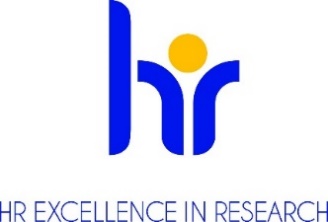 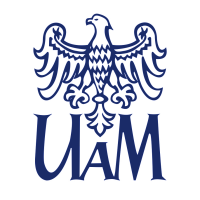 REKTOR UNIWERSYTETU IM. ADAMA MICKIEWICZA W POZNANIUOGŁASZAKONKURS OTWARTYna DYREKTORA
Studium Wychowania Fizycznego i SportuPodstawowe informacjeNr referencyjny konkursu:  SWFiS_1F_dyrektor_1_2023Dyscyplina naukowa: Wymiar czasu pracy i liczba godzin pracy w tygodniu w zadaniowym systemie czasu pracy: pełny etat, 40  godzin w tygodniu w zadaniowym systemie czasu pracyPodstawa nawiązania stosunku pracy i przewidywany czas zatrudnienia: umowa o pracę na stanowisku zgodnym z posiadanymi kwalifikacjami oraz powołanie do pełnienia funkcji dyrektora na okres do 30.09.2024 roku z możliwością powołania na kolejną kadencję.Możliwy termin rozpoczęcia pracy: 01.02.2024 r.Miejsce wykonywania pracy: Budynek SWFiS, ul.Zagajnikowa 9, 61-602 PoznańTermin, forma i miejsce złożenia aplikacji: dokumenty należy złożyć podając numer referencyjny konkursu w terminie do 10 stycznia 2024 r. przesyłając pocztą na adres: Biura Rektora, ul. Wieniawskiego 1, 61-712 Poznań lub pocztą elektroniczną na adres: rectorof@amu.edu.pl Wymagane dokumenty:Zgłoszenie kandydata do konkursu;Curriculum Vitae; Dyplomy lub zaświadczenia wydane przez uczelnie potwierdzające wykształcenie i posiadane stopnie lub tytuł naukowy (w przypadku stopni naukowych uzyskanych zagranicą - dokumenty muszą spełniać kryteria równoważności określone w art. 328 ustawy z dnia 20 lipca 2018 roku Prawo o szkolnictwie wyższym i nauce (Dz.U. z 2023 r. poz. 742 z późn. zmianami); Informacja o osiągnięciach dydaktycznych, organizacyjnych i badawczych;Wizja rozwoju SWFiS;Zgoda na przetwarzanie danych osobowych następującej treści : Zgodnie z art. 6 ust.1 lit a ogólnego rozporządzenia o ochronie danych osobowych z dnia 27 kwietnia 2016 r. (Dz. U. UE L 119/1 z dnia 4 maja 2016 r.) wyrażam zgodę na przetwarzania danych osobowych innych niż: imię, (imiona) i nazwisko; imiona rodziców; data urodzenia; miejsce zamieszkania (adres do korespondencji); wykształcenie; przebieg dotychczasowego zatrudnienia, zawartych w mojej ofercie pracy dla potrzeb aktualnej rekrutacji.";Ewentualnie inne dokumenty według uznania kandydata związane z postępowaniem konkursowym  Warunki konkursu określone przez komisję konkursową Określenie kwalifikacji ( zgodnie z wytycznymi Euraxess): R 1 naukowiec nieposiadający stopnia doktora 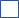  X  R 2 naukowiec ze stopniem doktora  R 3 samodzielny naukowiec  R 4 doświadczony samodzielny naukowiec Opis oferty pracy:Rektor Uniwersytetu im. Adama Mickiewicza w Poznaniu ogłasza konkurs na zatrudnienie oraz pełnienie kadencyjnej funkcji dyrektora Studium Wychowania Fizycznego i Sportu.Wymagania i kwalifikacje:Do konkursu mogą przystąpić osoby, spełniające wymogi określone w art. 113 ustawy z dnia 
20 lipca 2018 roku Prawo o szkolnictwie wyższym i nauce (Dz.U. z 2023 r. poz. 742 z późn. zmianami) oraz spełniające następujące wymagania:1)	co najmniej stopień naukowy doktora, 2)	doświadczenie i osiągnięcia dydaktyczne, organizacyjne oraz publikacjewykorzystywane w procesie dydaktycznym,3)	znajomość problematyki związanej z:zarządzaniem jednostką ogólnouczelnianą o zadaniach dydaktycznych;zarządzaniem sportem studenckim,zarządzaniem sportem osób z niepełnosprawnościami,zarządzaniem pracownikami,szkolnictwem wyższym.4) 	pożądane doświadczenie w kierowaniu zespołami ludzkimi.Wymagania językowe:język polski - ojczysty,język angielski – min. B2. Doświadczenie badawcze, badawczo-dydaktyczne lub dydaktyczne: WymaganeKryteria kwalifikacyjne: osiągnięcia dydaktyczne,osiągnięcia organizacyjne,dorobek naukowy,współpraca z zagranicą, granty badawcze, aplikowanie o granty,wizja rozwoju SWFiS,znajomość języków obcych.Przebieg procesu wyboru:Rozpoczęcie prac komisji konkursowej nie później niż 7 dni po upływie daty złożenia dokumentów.Ocena formalna złożonych wniosków.  W przypadku braku wymaganych dokumentów, wezwanie do uzupełnienia dokumentacji lub dostarczenia dodatkowych dokumentów.Wyłonienie kandydatów do etapu rozmów.Rozmowa z kandydatami spełniającymi wymogi formalne.Komisja ma prawo wystąpić o sporządzenie recenzji zewnętrznych dorobku kandydatów bądź poprosić kandydatów o przeprowadzenie zajęć dydaktycznych z możliwością ich oceny przez studentów.Ogłoszenie wyników przez przewodniczącego komisji konkursowej oraz poinformowanie kandydatów o rozstrzygnięciu. Informacja zwierać będzie uzasadnienie oraz wskazanie mocnych i słabych stron kandydatów. Wraz z informacją kandydatom odesłane zostaną również złożone dokumentyPerspektywy rozwoju zawodowego- możliwość kandydowania na kolejną kadencję,- doskonalenie umiejętności dydaktycznych, organizacyjnych i badawczych; - możliwość realizownia własnych wizji rozwojowych,- możliwość aktywnego uczestniczenia w rozwoju Uniwersytetu.Klauzula informacyjna RODO :Zgodnie z art. 13 ogólnego rozporządzenia o ochronie danych osobowych z dnia 27 kwietnia 2016 r. (Dz. Urz. UE L 119 z 04.05.2016) informujemy, że:Administratorem Pani/Pana danych osobowych jest Uniwersytet im. Adama Mickiewicza  w Poznaniu 
z siedzibą: ul. Henryka Wieniawskiego 1, 61 - 712 Poznań.Administrator danych osobowych wyznaczył Inspektora Ochrony Danych nadzorującego prawidłowość przetwarzania danych osobowych, z którym można skontaktować się za pośrednictwem adresu 
e-mail: iod@amu.edu.pl.Celem przetwarzania Pani/ Pana danych osobowych jest realizacja procesu rekrutacji na wskazane stanowisko pracy.Podstawę prawną do przetwarzania Pani/Pana danych osobowych stanowi Art. 6 ust. 1 lit. a ogólnego rozporządzenia o ochronie danych osobowych z dnia 27 kwietnia 2016 r. oraz  Kodeks Pracy z dnia 
26 czerwca 1974 r. (Dz.U. z 1998r. N21, poz.94 z późn. zm.).Pani/Pana dane osobowe przechowywane będą przez okres 6 miesięcy od zakończenia procesu rekrutacji.Pani/Pana dane osobowe nie będą udostępniane innym podmiotom, za wyjątkiem podmiotów upoważnionych na podstawie przepisów prawa. Dostęp do Pani/Pana danych będą posiadać osoby upoważnione przez Administratora do ich przetwarzania w ramach wykonywania swoich obowiązków służbowych.Posiada Pani/Pan prawo dostępu do treści swoich danych oraz z zastrzeżeniem przepisów prawa, prawo do ich sprostowania, usunięcia, ograniczenia przetwarzania, prawo do przenoszenia danych, prawo do wniesienia sprzeciwu wobec przetwarzania, prawo do cofnięcia zgody w dowolnym momencie.Ma Pani/Pan prawo do wniesienia skargi do organu nadzorczego – Prezesa Urzędu Ochrony Danych Osobowych, ul. Stawki 2, 00 – 193 Warszawa.Podanie danych osobowych jest obligatoryjne w oparciu o przepisy prawa, w pozostałym zakresie jest dobrowolne.Pani/ Pana dane osobowe nie będą przetwarzane w sposób zautomatyzowany i nie będą poddawane profilowaniu.